The Australian Indigenous Law Review (‘AILR’) recruits up to four student editors for each semester. These positions are credited (6 UOC) as Law electives, and provide an excellent opportunity for students to:(a)	engage with current and emerging ideas in legal-academic scholarship relating to Indigenous issues;(b)	directly participate in each stage of preparing the AILR for publication; and(c)	develop important lawyerly skills, including critical and analytical thinking, document proofing and clarity of expression.Legal journal editorships carry prestige both in Australia and overseas. Involvement with the AILR would make a valuable addition to your CV, and would be very favourably regarded by potential employers and postgraduate scholarship committees.About the Australian Indigenous Law Review:The AILR is unique for its currency, expert commentary and international perspectives. It is the only scholarly journal in Australia dedicated to Indigenous legal issues, and one of only a small handful in the world. It draws together developments from all areas of the law affecting Indigenous peoples within Australia and internationally.Each issue of the AILR comprises detailed, peer-reviewed analyses by leading Australian and international experts. Also included are headnotes on recent case law of significance to the field, with the most prominent cases published alongside those that would otherwise go unreported.Responsibilities of student editors:Student editors are given the opportunity to participate directly in the production process for the AILR. Responsibilities will include:•	assisting the Editor in coordinating the peer review process by providing initial assessments of submitted articles, identifying appropriately qualified reviewers, and liaising with them and with authors;•	primary editing tasks, including due diligence on citations, and proofing the text of articles for grammatical and stylistic errors;•	writing headnotes for inclusion in the AILR; and•	overseeing the work of the student editorial panel, who provide further assistance with these and other editorial tasks.Additionally, student editors will have a voice in determining the structure of the AILR and its future direction, both in terms of content and the policies and procedures underpinning it. (One illustrative example would be devising topics for future thematic issues, and identifying prospective authors to approach about contributing to them.)Application process:Each semester there is a call for applications from the Law Faculty Internship Officer, Amber Rowe which you will receive advice of through student email account.  If you are interested in becoming a student editor and want to know more, please contact the current editor Robert Woods at ailr@unsw.edu.au or look up internships on the Law Faculty website.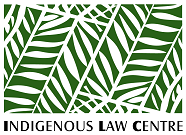 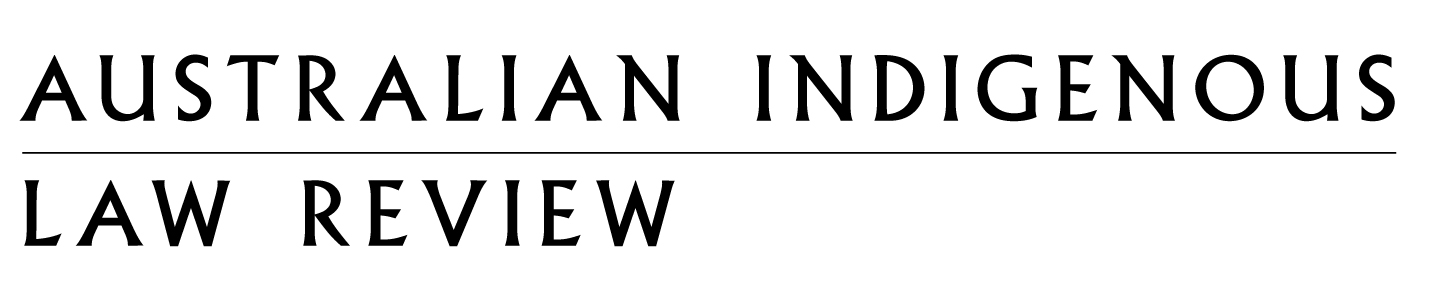 